مركز النشر والترجمةوحدات المركز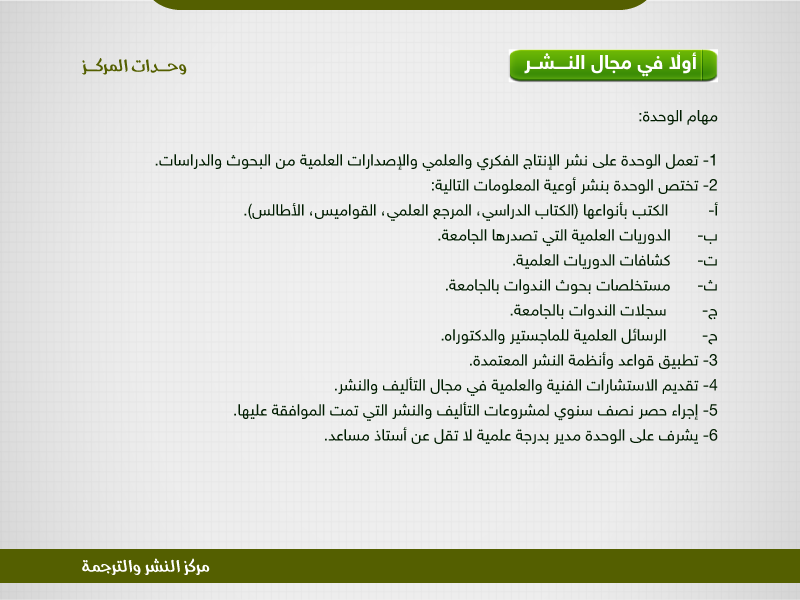 